Муниципальное бюджетное общеобразовательное учреждение«Средняя общеобразовательная школа №110»КВЕСТ-ИГРА«Осенний марафон»                                                                                   Автор-составитель:                                                                        Янович Е.А.,учитель изобразительного                                                                                          искусства и технологииБарнаул 2020Осенний марафонИгра по станциямЦели: 1. Обобщить знания детей об осенних явлениях в природе.2. Формировать устойчивый интерес к природе.3. Развивать художественные способности, творческую активность детей.4. Воспитывать любознательность, доброжелательность, сплоченность.5. Развитие слухового восприятия.Ход.Ведущий: Добрый день, дорогие друзья.Золотая осень у порога!Она приходит в гости каждый год.И в честь события такогоСегодня в нашей школеОсенний марафон пройдет.Позывные прозвучали,Бал пора бы открыватьНо кого-то не хватает-Надо Осень приглашать.Появляется осень.Осень: Я – Осень ЗолотаяК вам в гости я пришла,Корзинку, полную чудес,Ребятам принесла.Ведущий: Отлично! Ты пришла к нам очень вовремя! Мы хотим повеселиться?Дети: ДаВедущий: А пора играть и порезвиться?Дети: ДаВедущий: Ну тогда пора играть.Дети: ДаВедущий: Настроение подниматьДети: ДаВедущий: Коль согласье есть в природеТо к игре мы переходим.Внимательно послушайте правила игры.Каждая команда получает маршрутный лист.Каждой команде нужно пройти 6 станцийНа каждой станции выполнить задание и получить хорошую оценку.От станции к станции переходить четко по маршрутному листу.На станции можно находиться 10 минут.В определенное время надо всем командам собраться вместе здесь же.Сдать маршрутные листы с оценками.Жюри подсчитает балы и наградит победителя.Команды получают маршрутные листыВедущий: Друзья мои, мы начинаем состязание.Ведущий: Раз, два, три – начало игры!(Дети бегут по станциям)Первая станция «Угадай-ка»Собери слово (сентябрь, октябрь, ноябрь, урожай, листопад, дождь)Ответь на вопросы:Что едят зимою ёж и медведь? (они спят)Мальчик-луковка? (Чиполлино)Деревянная «обитель» квашеной капусты? (Бочка)Пчелиный дом? (Улей)Плоды какого ягодного кустарника бывают черными, белыми, красными? (Смородина)Стеклянный дом для овощей? (Банка)Дополнительные вопросы (3-4 класс)Куда осенью улетают птицы?(на юг)С чего начинается осень? (с буквы «О»)(Детям выставляется оценка в маршрутный лист)Вторая станция «Месяцеслов»Командам задаются приметы осени, которые нужно договорить до конца.2 класс: Дым стелется – быть…(непогоде)3а класс: Дым столбом – к …(морозной погоде)3б класс: Бабье лето ненастное – осень …(сухая)4а класс: Комары в ноябре – быть …(мягкой зиме)4б класс: Лягушки квакают – к …(дождю)5а класс: Муравьи закрывают ходы в муравейник – к …(ненастью)Ответить на вопросы:Какой месяц называли в народе: листопадником, грязником, свадебником, позимником? (Октябрь)Две сестры летом зелены. К осени одна краснеет, другая чернеет. (Красная и черная смородина)Куда прячутся осенью бабочки? (прячутся в щели под кору деревьев)Какие птичьи тайны открывает листопад? (гнезда)Куда исчезают на зиму лягушки? (прячутся на глубину под камни, в ил)Когда от нас улетят последние утки? (когда замерзнут водоемы)Листья каких деревьев краснеют? (осины, рябины, клена, яблони)Какие садовые цветы до первого снега цветут? (астры)Кто собирает яблоки спиной? (Ёж)У какого зверя осенью в листопад появляются детеныши? (у зайца)(Команде выставляется оценка в маршрутный лист)
Третья станция «Овощная».Игра «Волшебная корзинка»Опустить руку в закрытую корзинку и наощупь определить, что за овощ или фрукт попался. (каждый игрок)Какие овощи надо взять, чтобы сварить борщ? (капуста, картошка, свёкла, лук, морковь, чеснок, зелень)
Четвертая станция «У Бабушки – загадушки»Он большой, как мяч футбольный.Если спелый – все довольны.Так приятен он на вкус.Что за шар? (Арбуз)Расселась барыня на грядкеОдета в шумные шелка.Мы для нее готовим кадкиИ крупной соли полмешка. (Капуста)Как на нашей грядкеВыросли загадки.Сочные, да крупные,Вот такие круглые.Летом зеленееют,К осени краснеют. (Помидоры)Неказиста, шишковата,А придет на стол она,Скажут весело ребята«Ну, рассыпчата, вкусна!» (Картошка)Скинули с ЕгорушкиЗолотые перышки-Заставил ЕгорушкаПлакать и без горюшка. (Лук)За кудрявый хохолокЛису из норки поволок.Наощупь – очень гладкая,На вкус, как сахар, сладкая. (Морковь)Золотая голова – велика, тяжела.Золотая голова – отдохнула, прилегла.Голова велика, только шея тонка. (Тыква)Маленький, горький – луку брат. (Чеснок)Раскололся тесный домикНа две половинкиИ посыпались оттудаБусинки – дробинки. (Горох)Удивительное солнце:В этом солнце сто оконцев,Из оконцев тех глядятСотня маленьких галчат. (Подсолнух)Пятая станция «Грибная»Слайд-шоу.Загадки о грибах.Вырос он в березняке.Носит шляпу на ноге.Сверху лист к нему прилип.Вы узнали? Это …(гриб)Разместился под соснойЭтот гриб, как царь лесной.Рад найти его грибник.Это – белый (боровик)На пеньке сидят братишкиВсе в веснушках, как мальчишки.Эти дружные ребятаНазываются …(опята)Если их найдут в лесу,Сразу вспомнят про лису.Рыжеватые лисичкиНазываются … (лисички)Точки белые на красномЯдовитый гриб, опасный.Ни к чему тут разговор –Не срывайте …(мухомор)Собрать разрезную картинку и назвать гриб.Игра «Съедобное, несъедобное» с мячом.
Шестая станция «Игровая»Арбузный кегельбан. (сбить мячом кегли)Игра «сбор картофеля» (участники должны перенести как можно больше картофелин из одного мешка в другой).«Перепрыгни лужу».(двум участникам выдается по две картонки, они должны использовать их, чтобы не намочить ноги.Седьмая станция «Финальная»По окончании марафона, все участники игры снова собираются на центральной площадке.Ведущий: Все собрались?! МолодцыПора маршрутные листы сдавать,Жюри подводит итоги.Осень: Ай, да детки, молодцы,И танцоры, и певцы!На прощанье буду радаВам, друзья, вручить награду. (Награждение команд.)Осень: За доброе к природе отношениеК осени внимание и уважениеЕсть для общего столаУгощенье у меня.Ведущий: Нету их вкусней на свете,Ешьте, наздоровье, дети!Жалко с вами расставаться.Осень: До свиданья! До свиданья!Помашу вам на прощанье.В гости к вам еще приду,Только в следущем году!Маршрутный лист игры-путешествия «Осенний марафон»  Маршрутный лист игры-путешествия «Осенний марафон»  Угадай-каМесяцесловОвощнаяПерелетныептицыПо грибы, по ягодыИгровая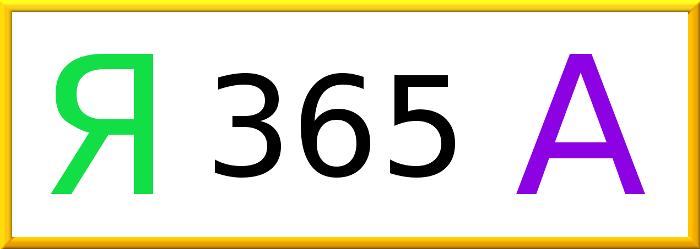 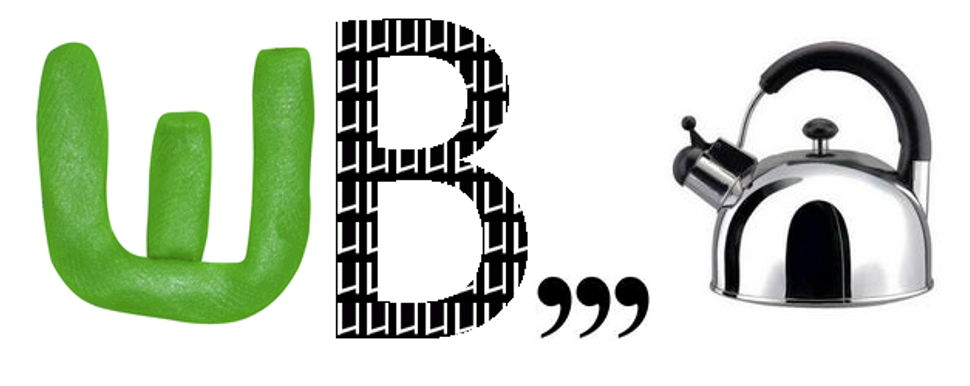 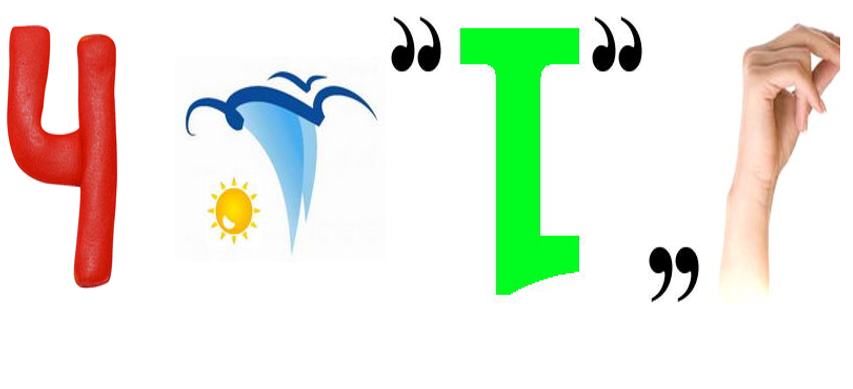 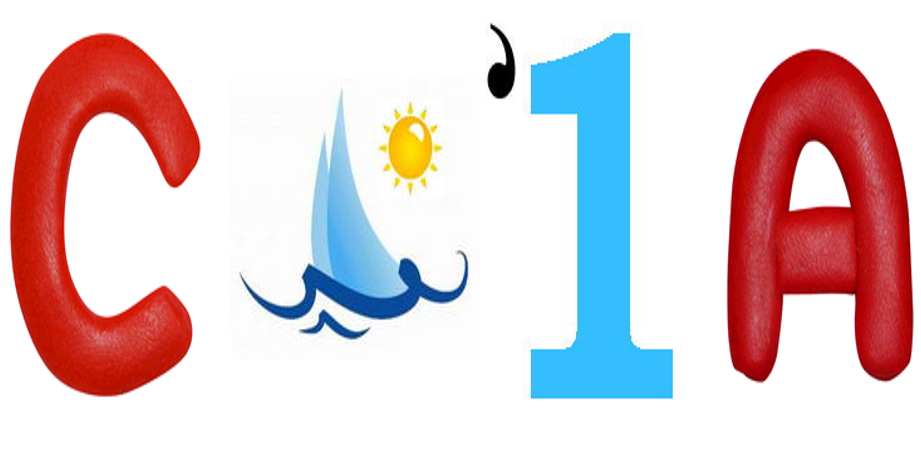 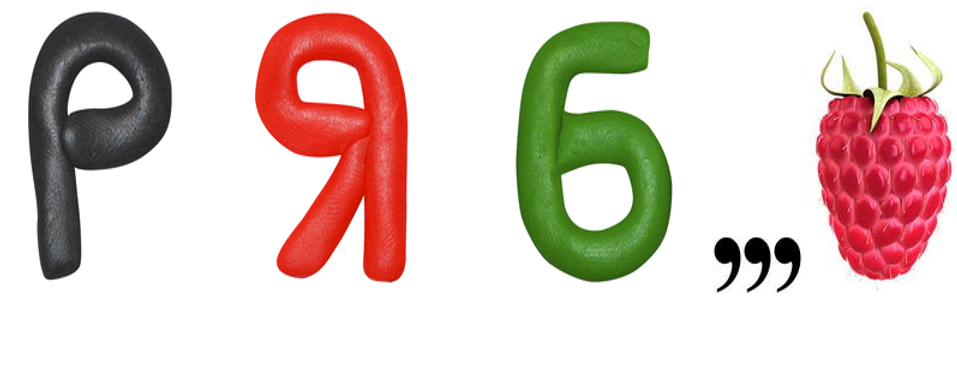 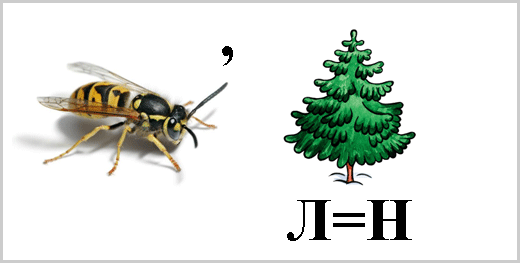 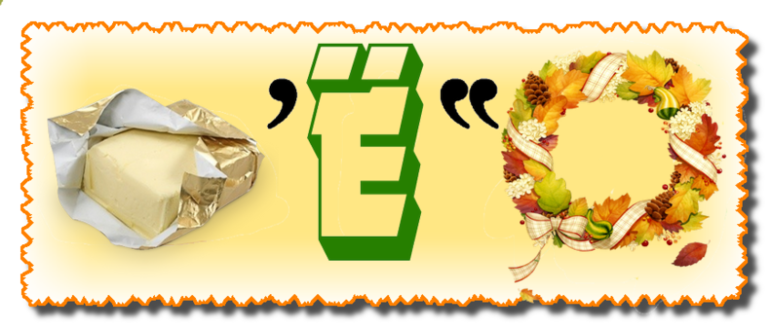 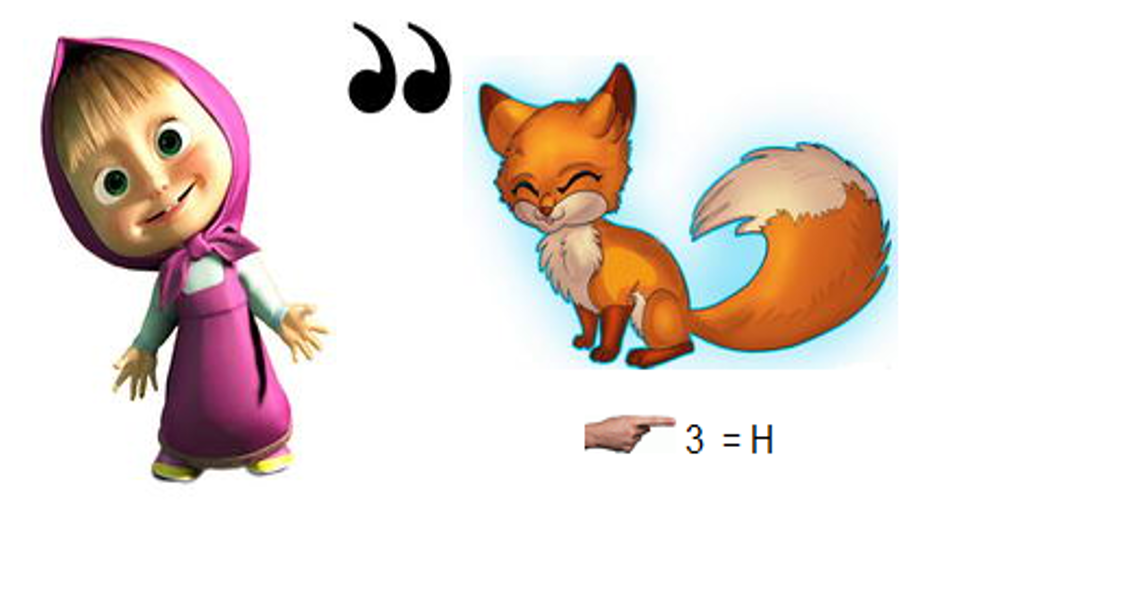 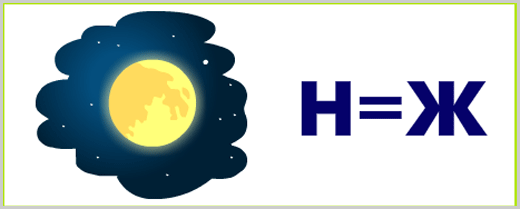 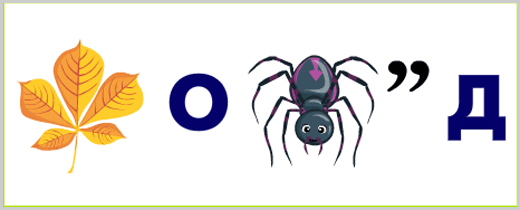 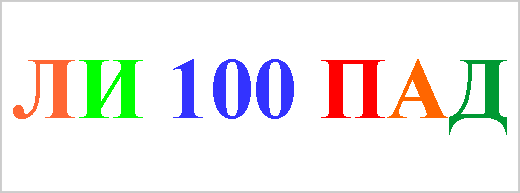 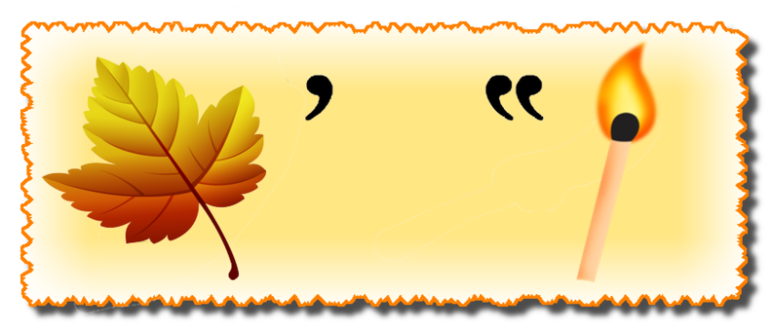 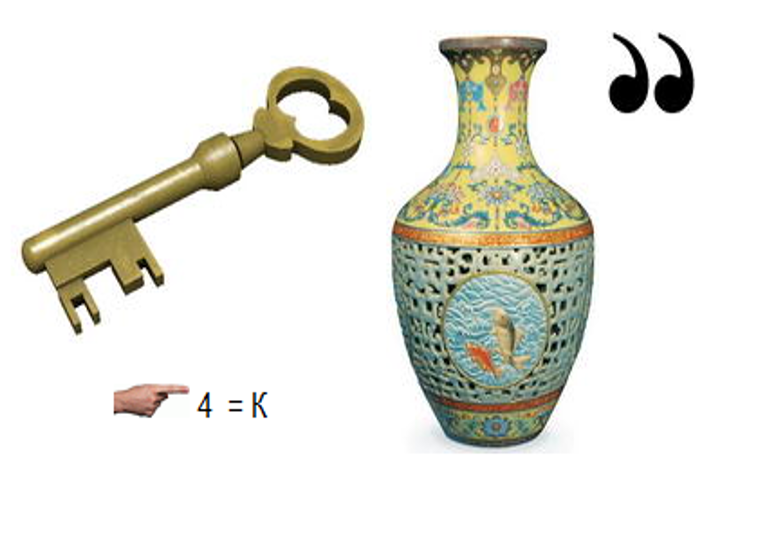 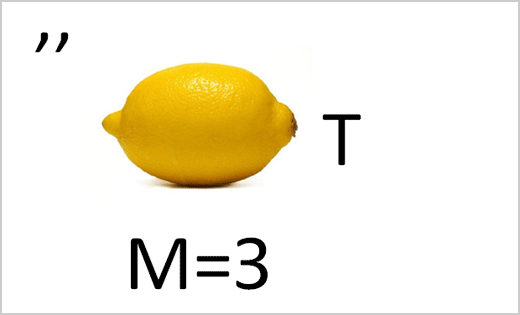 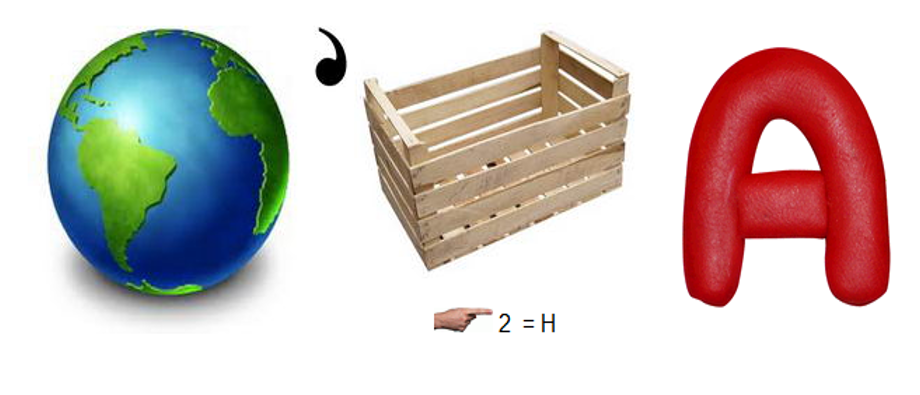 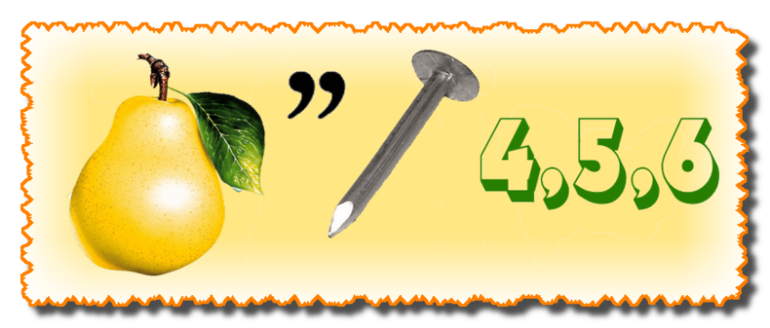 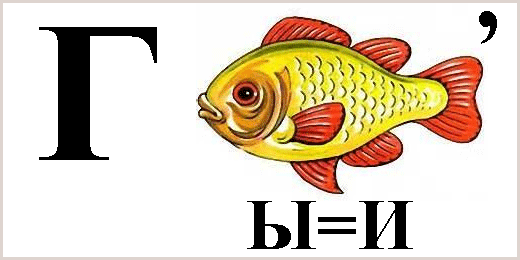 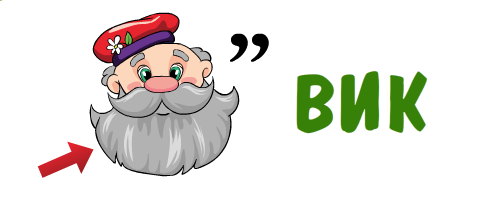 Угадай-ка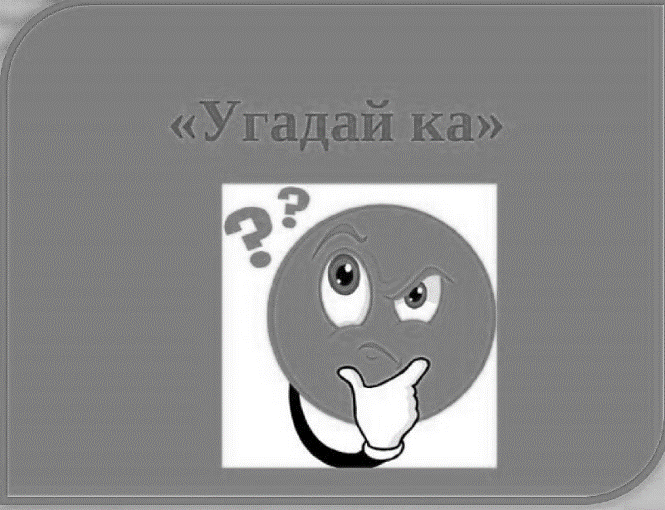 Месяцеслов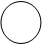 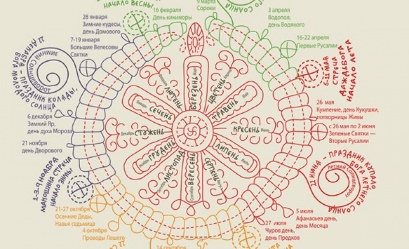 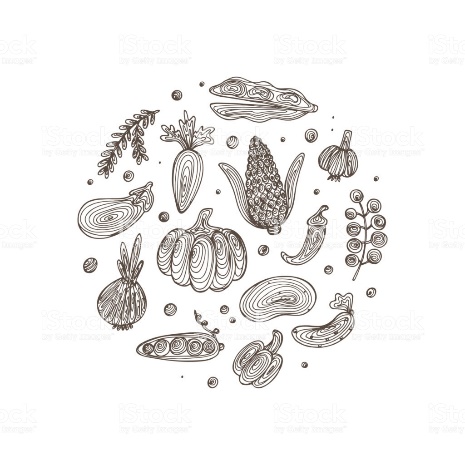 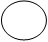 Овощная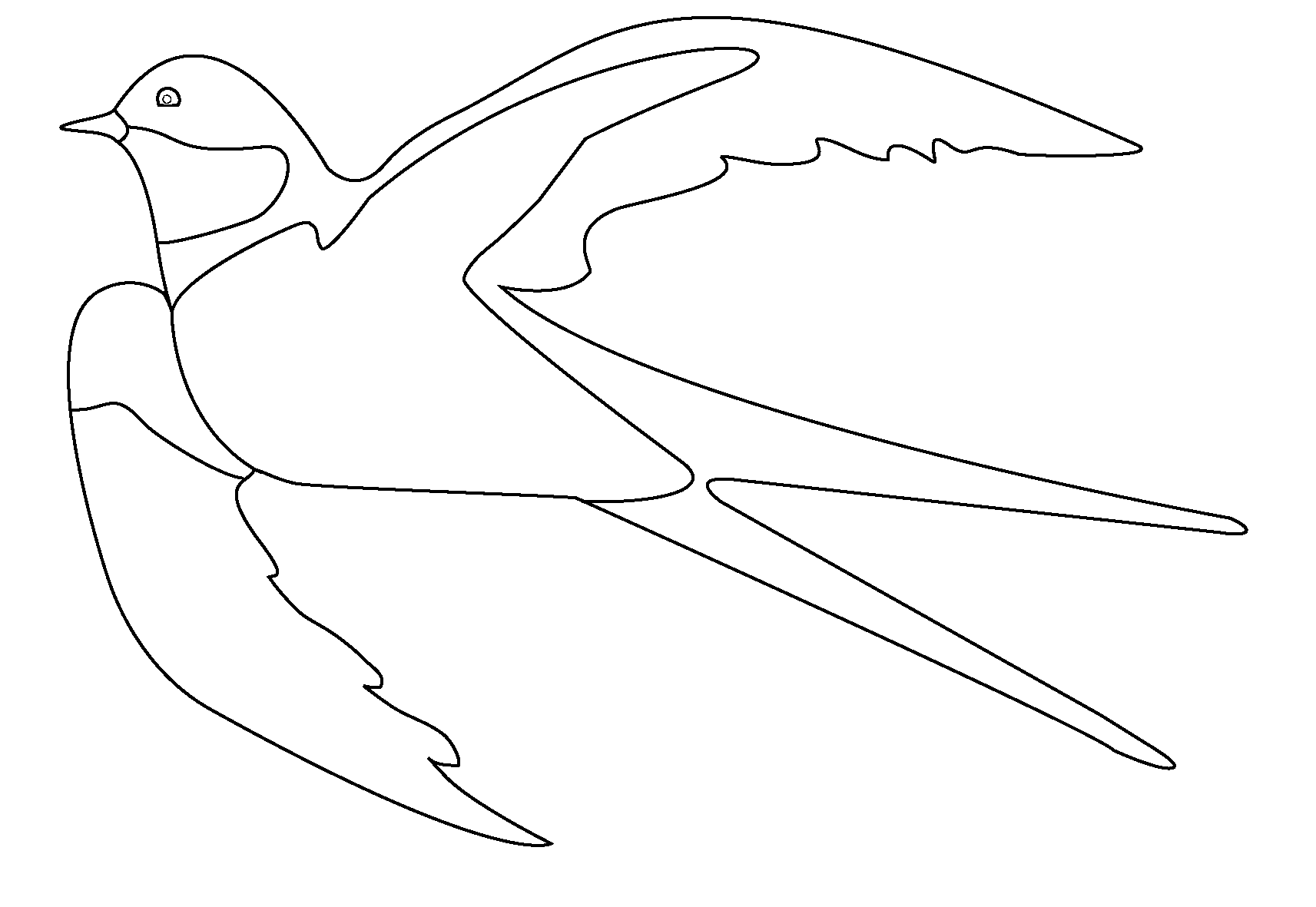 Перелетныептицы 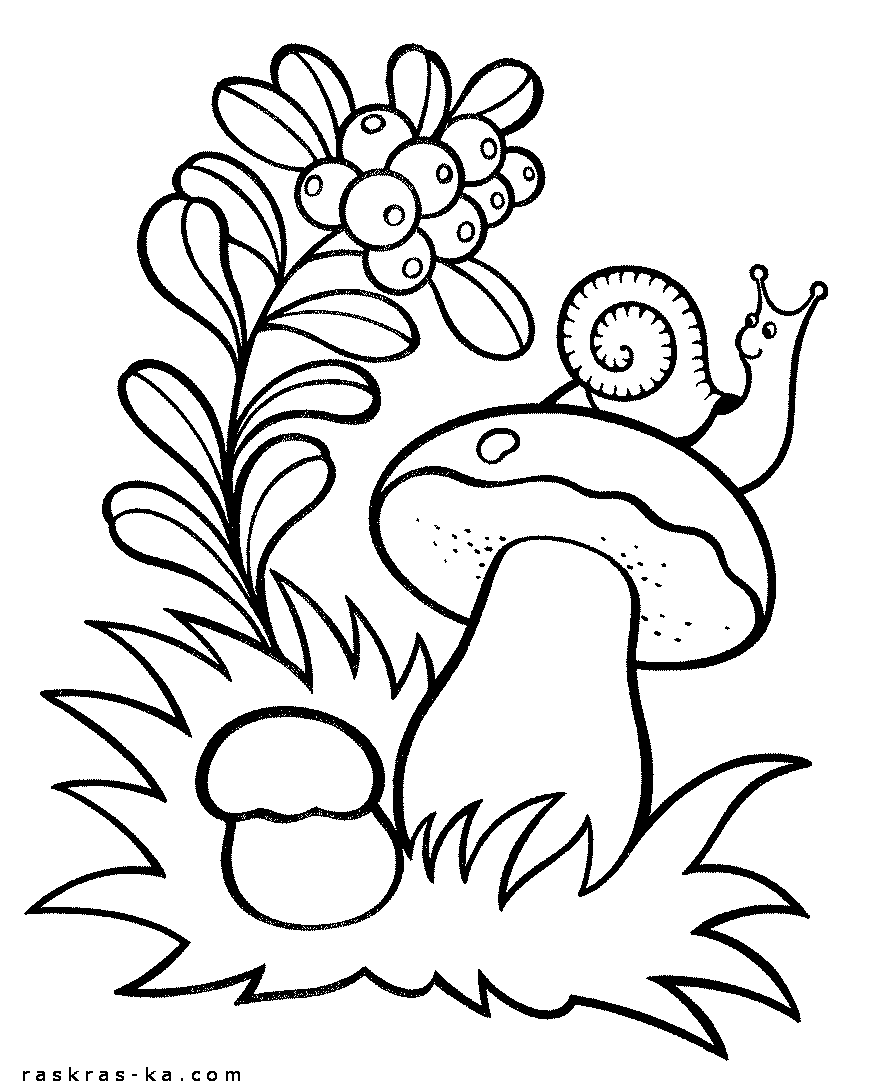 По грибы, по ягоды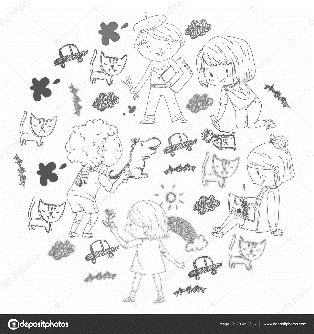 Игровая Угадай-ка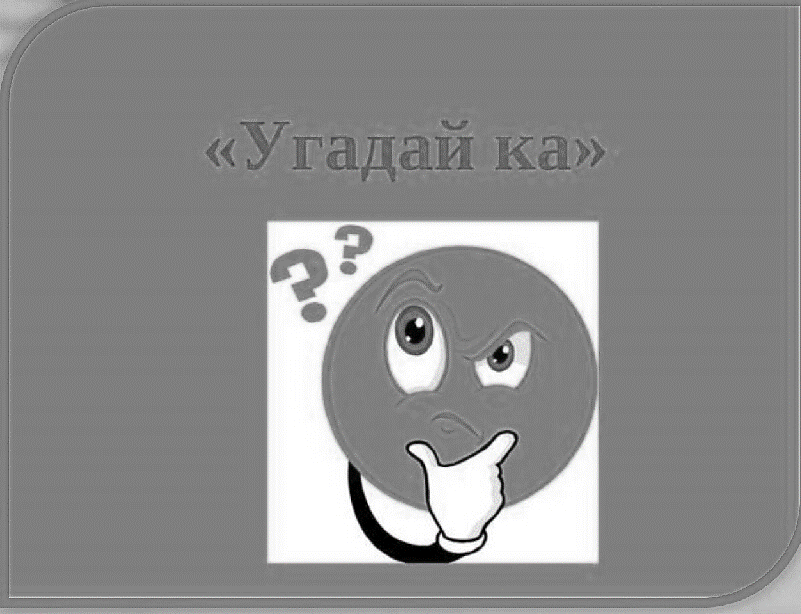 Месяцеслов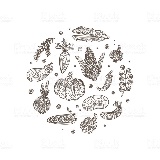 ОвощнаяПерелетныептицы По грибы, по ягоды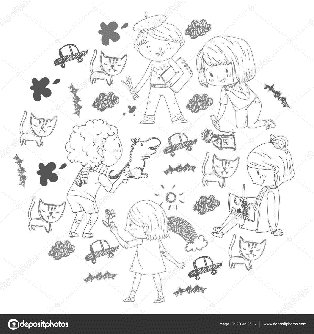 Игровая 